Figure 1. Colorectal Cancer Incidence Rates by Sex and Race*—Indiana, 2012-2016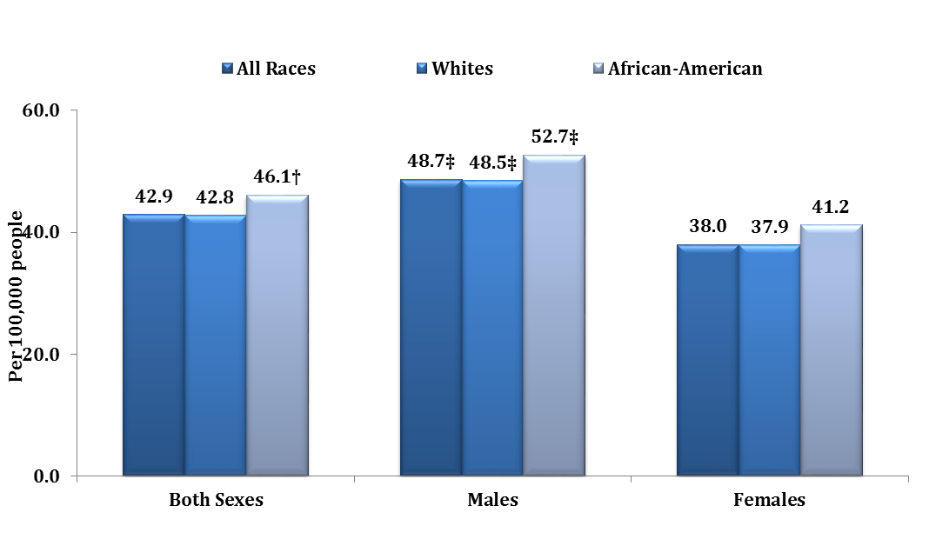 Figure 2. Colorectal Cancer Mortality Rates by Sex and Race*—Indiana, 2012–2016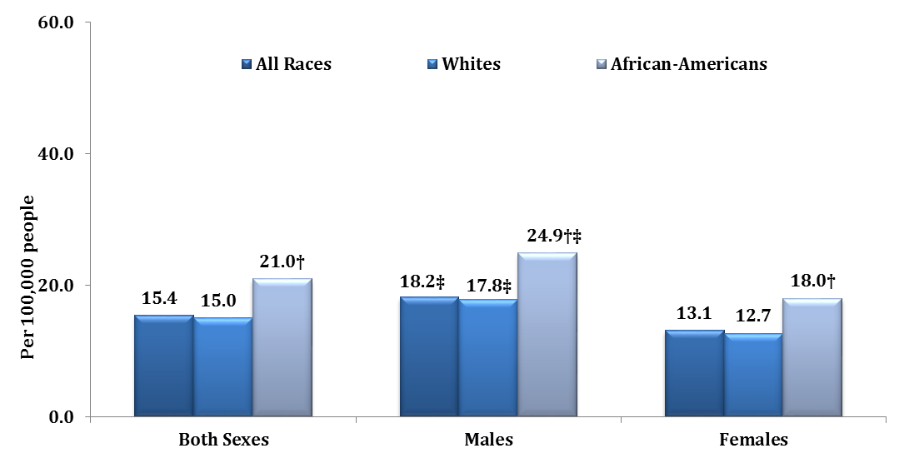 *Age-adjusted to the US 2000 Standard Population.†Rate among African-Americans is significantly higher (P<.05) than rate among whites‡Rate among males is significantly higher (P<.05) than rate among femalesSource: Indiana State Cancer RegistryReferences:American Cancer Society. Key Statistics for Colorectal Cancer. Accessed at https://www.cancer.org/cancer/colon-rectal-cancer/about/key-statistics.html on February 28, 2019.American Cancer Society. Cancer Facts & Figures 2019. Accessed at https://www.cancer.org/content/dam/cancer-org/research/cancer-facts-and-statistics/annual-cancer-facts-and-figures/2019/cancer-facts-and-figures-2019.pdf on February 25, 2019.Indiana State Cancer Registry Statistics Report Generator. Accessed at http://www.in.gov/isdh/24360.htm on February 23, 2019. American Cancer Society. Colorectal Cancer Facts & Figures 2017-2019. Atlanta. American Cancer Society, 2017. Accessed at https://www.cancer.org/content/dam/cancer-org/research/cancer-facts-and-statistics/colorectal-cancer-facts-and-figures/colorectal-cancer-facts-and-figures-2017-2019.pdf on February 23, 2019.American Cancer Society. Survival Rates for Colorectal Cancer. Accessed at https://www.cancer.org/cancer/colon-rectal-cancer/detection-diagnosis-staging/survival-rates.htmlhttps://www.cancer.org/cancer/colon-rectal-cancer/detection-diagnosis-staging/survival-rates.html%20 on February 25, 2019.Indiana Behavioral Risk Factor Surveillance System. 2016 State Survey. Accessed at https://www.in.gov/isdh/25194.htm on February 28, 2019.Siegel RL et al. (2017) Colorectal Cancer Incidence Patterns in the United States, 1974-2013. Journal of the National Cancer Institute, 109(8). Accessed at https://academic.oup.com/jnci/article/109/8/djw322/3053481 on February 25, 2019.*Age-adjusted to the US 2000 Standard Population.†Rate among African-Americans is significantly higher (P<.05) than rate among whites‡Rate among males is significantly higher (P<.05) than rate among femalesSource: Indiana State Cancer Registry